MOL Bányász SzakszervezetPÉNZKEZELÉSI SZABÁLYZAT- 2013 -MOL Bányász SzakszervezetPÉNZKEZELÉSI SZABÁLYZATÁltalános rendelkezésekA Szabályzat célja a számvitelről szóló 2000. évi C. törvényben, valamint az egyéb vonatkozó jogszabályokban foglaltak betartása; a Szakszervezet tulajdonának védelme; valamint az uniós és magyar forrásokból nyújtott támogatások körültekintő és átlátható kezelésének biztosítása.A Szakszervezetben folyó pénzügyekkel kapcsolatos tevékenység összességéért az Elnök felel, aki egyes feladatok ellátását a Szakszervezet feladatellátóinak munkakörébe utalhatja.A Szakszervezet könyveit megbízási szerződés alapján külső könyvelő vezeti.A Szakszervezet pénzügyi működésének ellenőrzése a Pénzügyi Ellenőrző Bizottság (PEB) hatáskörébe tartozik; a Pénzügyi Ellenőrző Bizottság eljárására a vonatkozó hatályos jogszabályok, a Szakszervezet Szervezeti és Működési Szabályzata, valamint a Bizottság ügyrendje irányadó.A Szakszervezet pénzügyekkel kapcsolatos feladataiGondoskodni kell a Szakszervezet fizetőképességének, likviditásának megtartásáról.Az Elnök gondoskodik mindazon nyilvántartások kialakításáról és folyamatos vezetéséről, amelyek a Szakszervezet pénzügyi helyzetének áttekinthetőségét biztosítják.Az Elnök feladata különösen:kapcsolattartás a számlavezető bankkal;a Szakszervezet pénzforgalmának bonyolítása;számlák kiállítása, beérkező számlák kezelése;esetleges fizetési viták rendezése;biztosításokkal kapcsolatos ügyintézés;készpénz kezelés felügyelete.A házipénztárA Szakszervezet forint házipénztárt működtet. A házipénztár működtetésével megbízott pénztáros alkalmazottat az Elnök jelöli ki. A házipénztárban kell tartani a működéshez szükséges készpénzt, az értékpapírokat, a szigorú számadás alá tartozó nyomtatványokat, egyéb értékeket (étkezési utalvány, postai bélyeg, stb.).A házipénztár a Szakszervezet működéséhez szükséges készpénz és egyéb értékek forgalmának lebonyolítására és megőrzésére szolgál.A házipénztárban pénztár zárlatkor legfeljebb 2.000.000.-Ft lehet; ezt meghaladó összeg a házipénztárban legfeljebb 24 óráig, kizárólag rendkívüli esetben tartható.Az értékek megőrzését, védelmét biztosító vaskazetta kulcsának eredeti példányát a pénztáros kezeli, megőrzéséért a pénztáros felel. A pénztárost a Munka Törvénykönyve szerinti felelősség terheli az általa kezelt készpénz, egyéb érték tekintetében.A pénztáros feladata:- a pénztárban tartott készpénz kezelése és megőrzése, 	- a forgalom bizonylatolt lebonyolítása a pénzügyi fegyelem betartásával;- gondoskodás a napi pénzforgalom lebonyolításához szükséges pénzösszeg rendelkezésre állásáról;- a pénztári bizonylatok érvényességének, alaki és tartalmi helyességének ellenőrzése;- a pénztárral kapcsolatos elszámolások vezetése, a bizonylati fegyelem betartása;- a pénztárban elhelyezett értékek és szigorú számadású nyomtatványok őrzése, kezelése, a pénzügyi fegyelem betartása;- az üzleti titkok, illetve a tevékenységre vonatkozó alapvető fontosságú információk megőrzése;- vagyonvédelmi és adatvédelmi előírások betartása.8)  A pénztárost távolléte esetén az Elnök által kijelölt dolgozó helyettesíti. A pénztáros helyettesítésekor a helyettes feladatai a pénztáros munkaköri feladataival azonosak, felelőssége a pénztáros felelősségéhez igazodik. UtalványozásUtalványozásra az Elnök, akadályoztatása esetén az alelnökök jogosultak.Bankszámláról kifizetést és pénztári kifizetést csak az Elnök, akadályoztatása esetén az alelnökök jóváhagyásával lehet teljesíteni.A pénzkezelés személyi feltételeiPénz és értékkezeléssel csak büntetlen előéletű, erkölcsi bizonyítvánnyal rendelkező alkalmazott bízható meg.Pénz és értékkezelésre, annak ellenőrzésére jogosult:	- a pénztáros;	- a pénztárost helyettesítő alkalmazott;Nem lehet pénztáros, illetve helyettes olyan alkalmazott, akinek munkaköre összeférhetetlen a pénztárosi munkakörrel.Összeférhetetlen munkakörben dolgozónak kell tekinteni azokat a dolgozókat, akik utalványozási vagy ellenőrzési jogosultsággal rendelkeznek. Ugyancsak összeférhetetlen munkakörben dolgozónak kell tekinteni azokat a személyeket is, akiknek a bankszámla feletti rendelkezési jogosultságuk van, továbbá a pénztárosnak és helyettesének a Ptk. 685. §-ának b) pontjában meghatározott közeli hozzátartozói.A pénztár ellenőrzéseA pénztár ellenőrzésére a PEB vezetője jogosult.  A pénztárellenőr vizsgálja:	- az alapbizonylatokat hitelességi szempontból, hogy azokat az arra jogosult személyek utalványozták-e;	- a kiadási és bevételi bizonylatokhoz a pénztáros csatolta-e a szükséges alapbizonylatokat;	- az egyes gazdasági események dokumentálása szabályszerűen történt-e;	- a bizonylatokon nincsenek szabálytalan javítások;	- megtörtént-e a szabályzatban előírt módon az alapbizonylatok érvénytelenítése;	- a pénzkifizetések a szabályzatban meghatározott módon történtek-e.Az ellenőrnek meg kell vizsgálnia az alapbizonylatot abból a szempontból, hogy az tartalmi, formai szempontból megfelel-e, másrészt, hogy a pénztári bizonylat adatai megegyeznek-e az alapbizonylat adataival.A pénztárjelentés, valamint a kimutatott értékkészlet meglétének ellenőrzése során ellenőrizni kell, hogy 	- a pénztárjelentésben rögzített tételekhez megtalálhatók-e a pénztári és alapbizonylatok;	- pénztárzárás alkalmával a pénztárjelentésben szereplő pénzkészlet összege egyezik-e a	tényleges pénzkészlettel;	- a készpénzen kívüli egyéb értékek nyilvántartása naprakész-e.A pénztári ellenőrzés tényét a pénztárkönyvben a pénztárellenőrnek kézjegyével el kell látni.Abban az esetben, ha a házipénztári zárlat ellenőrzésekor a készpénzkészletben eltérést állapít meg a pénztárellenőr, akkor köteles az eltérés rendezéséről intézkedni.Készpénzállomány ellenőrzéseA pénztáros havonta készít pénztárzárást. A pénztárzárást a pénztárellenőr minden alkalommal ellenőrizni köteles.A pénztár soron kívüli ellenőrzését bejelentés nélkül, váratlanul kell végrehajtani. Soron kívüli ellenőrzés idejére a pénztár működését fel kell függeszteni.Soron kívüli ellenőrzés esetében pénztárzárást kell készíteni, majd a pénztárellenőr ellenőrzése mellett a pénztáros címletenként megszámolva összesíti a pénztárban található készpénzt. Az összeget egyeztetni kell a pénztárzárás során kimutatott összeggel. Összegezni kell továbbá a pénztárban található egyéb értékeket. A soron kívül lefolytatott ellenőrzésről jegyzőkönyvet kell felvenni, amelyben fel kell tüntetni a pénztárzárás eredményét, és az esetleges hiányt, vagy többletet. A pénztárost az eltérésre nyilatkoztatni kell.Amennyiben a pénztárban hiány mutatkozik, azt a pénztárosnak kell megtérítenie, kivéve, ha bizonyítható, hogy a hiányt más személy szándékos károkozása, bűncselekménye, vagy vis maior okozta.Pénztárbizonylatok ellenőrzéseA pénztárbizonylatok ellenőrzése során az ellenőrzésnek ki kell terjednie:- a készpénzes értékesítések tételei bevételezésre kerültek-e;- bankszámláról felvett pénz bevételezése megtörtént-e;- kifizetések bizonylatainak összegszerűsége megegyezik-e az alapbizonylatokon feltüntetett adatokkal;- az elszámolásra kiadott összegek nyilvántartásánál az elszámolás megfelelő időben megtörtént-e.A pénztárbizonylatokat formai és tartalmi szempontból egyaránt ellenőrizni kell.A pénzszállítás szabályaiA pénz szállításának megszervezéséről a pénztáros gondoskodik. A készpénz felvételével és szállításával megbízott személyek felelőssége az átvételtől az átadás bizonylatolásának befejezéséig tart.A készpénz szállításával megbízott személy(ek) a készpénzt az annak felvételét követő lehető legrövidebb időn belül kötelesek a pénztárba szállítani.A pénz valódiságának ellenőrzéseA pénztáros csak valódi és forgalomban lévő pénzeket (bankjegyeket, illetve érméket) fogadhat el, és kifizetést is csak így teljesíthet.A bankjegyek és érmék forgalomképességének megállapítását a következő előírások megtartásával kell végezni:- valódinak és forgalomképesnek minősül az a bankjegy, illetve pénzérme, amely a forgalomba hozatalkor az MNB által a Magyar Közlönyben közzétett hirdetményben foglalt leírásnak megfelel;- forgalomképesnek tekintendő az a valódi bankjegy, amely mechanikai hibáktól mentes;- nem tekintendő forgalomképesnek az a pénzérme, amely megcsonkított (átlyukasztott), súlyában jelentősen megfogyott, nehezen felismerhető, vagy bármilyen módon meghamisított;- nem fogadható el hiányos, sérült, szakadt bankjegy, kivéve, ha teljes értéken beváltható;- a pénztáros hamis, vagy annak látszó bankjegyeket, érméket nem fogadhat el, azokat átvételi elismervény ellenében vissza kell tartania. A befizetővel tisztázni kell a hamisnak látszó bankjegy vagy érme eredetét. Ilyen eseményről jegyzőkönyvet kell készíteni, amely tartalmazza a befizető nevét, címét, személyi igazolványának számát;- a jegyzőkönyvet a befizetővel alá kell íratni. Az aláírás megtagadása esetén ennek tényét a jegyzőkönyvben jelezni kell. A hamisnak látszó bankjegyeket, érméket a jegyzőkönyvvel együtt az MNB-be kell szállítani. Az intézkedést a pénztárjelentésben fel kell tüntetni.Pénztárzárlat, a pénztáros helyettesítéseA pénztáros helyettesítésekor pénztárzárlatot kell készíteni. A pénztárban lévő készpénzről, értékekről, szigorú számadású nyomtatványokról átadás-átvételi jegyzőkönyvet kell készíteni.Amennyiben a pénztáros munkahelyétől betegség vagy más ok miatt távol marad, köteles a nála lévő kulcsot munkakezdésre az Elnöknek eljuttatni. A pénztár felnyitására ilyen esetben tanúk jelenlétében az Elnök jogosult.Amennyiben a kulcs elveszett, megsérült, vagy a zár elromlott, a pénztáros köteles azt haladéktalanul az Elnök tudomására hozni, aki megteszi a szükséges intézkedéseket.A pénztár felnyitásáról minden esetben jegyzőkönyvet kell felvenni, és azt a tanúkkal aláíratni.A pénztárzárlat alkalmával felvett jegyzőkönyvnek tartalmaznia kell a zárlati pénzkészlet összegét, valamint a pénztárban zárolt egyéb pénzjellegű értékek mennyiségét és értékét. Az átvevő pénztáros köteles meggyőződni az elszámolások és pénzkészlet helyességéről, a nyilvántartások naprakész állapotáról. A felvett jegyzőkönyvet az átadó, az átvevő és az Elnök írja alá.Pénztári bevételek és kiadások bizonylatolása12.A készpénzforgalom lebonyolításához, amennyiben alapbizonylatként számla nem áll rendelkezésre, pénztárbizonylatot kell kiállítani.A pénztári nyilvántartásban elszámolt kiadási és bevételi tételek bizonylatain az elszámolás tényét feltűnő és el nem távolítható jellel meg kell jelölni.A pénztári nyilvántartás céljára szabvány nyomtatványokat kell alkalmazni. A bevételi és kiadási pénztárbizonylatokat nyilván kell tartani. A bevételi és kiadási pénztárbizonylathoz minden esetben csatolni kell az alapbizonylatokat.A pénztárbizonylatokat tollal kell kiállítani. A rontott pénztárbizonylatot stornó jelzéssel érvényteleníteni kell, és helyette új bizonylatot kell kiállítani. A rontott bizonylatot meg kell őrizni.A pénztári befizetésekről bevételi pénztárbizonylatot kell kiállítani. A bevételezendő összeget a bizonylat fejrészében számmal és betűvel fel kell tüntetni. A táblázatos rész soraiban a bevételezendő összeget készpénzforgalmi jogcím, könyvelési számlaszám és tétel szerint részletezni kell. A részletezett összegeket össze kell adni és az összeadás eredményét a nyomtatvány összesen rovatában fel kell tüntetni. Az összesen rovatban szereplő összegnek minden esetben meg kell egyeznie a fejrészben számmal és betűvel feltüntetett összeggel. A pénztárbizonylat táblázatos részének üres sorait áthúzással érvényteleníteni kell.A bevételi pénztárbizonylatot a befizetett és a bizonylaton bevételezett összeg azonosságának igazolása céljából a befizetővel alá kell íratni. Nem személyes befizetés esetén a befizető aláírása céljára szolgáló rovatban hivatkozni kell a vonatkozó okiratra. A pénz átvételét a bizonylaton a pénztárosnak kell aláírásával igazolnia.A bevételi pénztárbizonylatot alá kell írni:- a bizonylat kiállítójának;- az utalványozást végzőnek;- a könyvelőnek.A bevételi pénztárbizonylatot három példányban kell kiállítani:- az első példány a könyvelés bizonylata, ehhez kell csatolni a pénztári alapbizonylatokat, majd a bizonylatokat a vonatkozó pénztárjelentéssel együtt kell könyvelésre átadni;- a második példányt a befizetés teljesítését igazoló elismervényként a befizetőnek kell átadni;- a harmadik példány a tömbben marad és igazolásul a pénztáros őrzi meg.Minden, számlával nem alátámasztott pénztári kifizetésről kiadási pénztárbizonylatot kell kiállítani, a bevételi pénztárbizonylatra vonatkozó szabályok alkalmazásával.A pénztáros csak szabályszerűen kiállított, az Elnök, akadályoztatása esetén az alelnökök aláírásával ellátott kiadási pénztárbizonylat alapján fizethet ki a pénztárból összegeket. Utalványozás nélkül kifizetés nem teljesíthető.A pénztárosnak meg kell állapítania, hogy a pénzért jelentkező személy jogosult-e pénz felvételére. Amennyiben a jogosult a pénz kifizetését nem személyesen kéri, akkor megbízottja részére az összeg csak szabályszerű, teljes bizonyító erejű magánokiratba foglalt meghatalmazás alapján fizethető ki. A pénz átvevőjének személyazonosságát személyi igazolvánnyal kell igazolnia.A kifizetés megtörténtekor a kiadási pénztárbizonylatot a pénztárosnak alá kell írnia. A bizonylatot kiállító, utalványozó és könyvelő szintén köteles feladata végrehajtásának igazolásául a kiadási pénztárbizonylatot aláírni.A kiadási pénztárbizonylatot két példányban kell kiállítani.Az első példány a könyvelés bizonylata. Ehhez kell csatolni a pénztári alapokmányokat, majd a bizonylatokat a vonatkozó pénztárjelentéssel együtt kell könyvelésre átadni.A második példány a tömbben marad és azt igazolásul a pénztáros őrzi meg.Pénztári jelentés, pénztár zárása13.A pénztárosnak minden pénztári befizetést és kifizetést idősorrendben a pénztárjelentésbe fel kell jegyeznie. A pénztárjelentést szabványnyomtatványon kell vezetni.A pénztárjelentésben fel kell jegyezni:- a befizetések és a kifizetések hivatkozási sorszámát a pénztárbizonylat és számla alapján;- a gazdasági esemény rövid, de pontosan meghatározható szöveges leírását (főkönyvi számot);- a befizetett, illetve kifizetett összeget;- egy időszak forgalmi tételeinek feljegyzéséhez, amennyiben több lapot kell felhasználni, az utolsó oldalon az üres sorokat áthúzással érvényteleníteni kell.A pénztári nyilvántartásban elszámolt bevételi és kiadási tételek bizonylatain az elszámolás tényét meg kell jelölni.A pénztáros pénztárzárlatot naponta köteles készíteni. Pénztárzárlatot kell készíteni akkor is, ha a pénztárost helyettesíteni kell.Pénztárzárlat alkalmával a pénztári nyilvántartásokat le kell zárni. A pénztárban kezelt pénzt, értéket, bizonylatokat és nyilvántartásokat a helyettesnek át kell adni. Az átvétel alkalmával az átvevőnek meg kell győződnie az elszámolások helyességéről. A pénztárzárlatnál jelen kell lennie az átadónak, az átvevőnek és az Elnöknek.A pénztárjelentést két példányban kell elkészíteni. Az első példányt a könyvelés részére kell átadni, a második példányt a pénztáros őrzi meg.Pénztárzárás során:-	meg kell állapítani címletenkénti részletezésben a pénztárban lévő készpénz állományt;- meg kell állapítani a bevételek és kiadások napi végösszegét, az előző napi készpénzmaradvány figyelembe vételével a pénztár feljegyzései szerinti egyenleget;- egyeztetni kell a megállapított egyenleget és a tényleges készpénzállományt;- az egyeztetés során megállapított eltérést még a megállapítás napján fel kell deríteni, ha ez nem vezet eredményre az eltérést rendezni kell;- az eltérés rendezéséről jegyzőkönyvet kell készíteni, melyet a jelenlévő	személyeknek alá kell írni;– a többletet a pénztárba be kell vételezni, a hiányt pedig a	pénztáros befizetési kötelezettségeként elő kell írni.A bankszámlán történő pénzforgalommal kapcsolatos feladatok14.A Szakszervezet a rendelkezésére álló pénzeszközöket köteles az OTP Bank Nyrt-nél vezetett bankszámlán tartani, pénzforgalmát lebonyolítani. Ennek érdekében az Elnök a Szakszervezet nevében bankszámlaszerződést kötött. A Szakszervezet a bankszámláról egyenlíti ki tartozásait, illetve erre folynak be követelései.A bankszámla feletti rendelkezést a Szakszervezet Szervezeti és Működési Szabályzata rögzíti.A Szakszervezet pénzforgalmát elsősorban banki átutalással kell lebonyolítani.A bankszámla és a házipénztár közötti pénzforgalom és azok bizonylati rendje15.A házipénztár pénzszükséglete a pénztárba befolyt készpénzbevételből és a bankszámláról felvett készpénz útján biztosítható.A pénztáros az előző napi záró pénztáregyenleg és a tárgynapi kifizetések várható összegének figyelembe vételével köteles gondoskodni a pénztár zavartalan működését biztosító készpénz mennyiségéről.A pénztáros:	- felméri a pénztár pénzszükségletét;	- összeállítja a címletjegyzéket;	- kiállítja a készpénz felvételéhez szükséges készpénzfelvételi utalványt;	- gondoskodik a készpénzfelvételi utalvány rendelkező általi aláírásáról.A pénztár a Szakszervezet bankszámlája terhére kiállított készpénzfelvételi utalvánnyal, illetve bankkártyával vehet fel pénzt a pénzintézetnél. A készpénzfelvételi utalványt a rovatoknak megfelelően, olvashatóan kell kiállítani a pénztárosnak úgy, hogy utólagos betoldás, vagy egyéb módosítás, illetve hamisítás lehetősége kizárt legyen. A kelet rovatban a hónapot mindig betűkkel kell jelölni.A készpénzfelvételi utalvány nem javítható. A rontott utalvány helyett új utalványt kell kiállítani, és a rontott példányokat meg kell őrizni.A készpénzfelvételi utalványt a pénzintézetnél bejelentett módon kell aláírni.Záró rendelkezések16.A Szabályzat visszavonásig érvényes.Budapest, 2013. szeptember 04.									Biri László									     elnök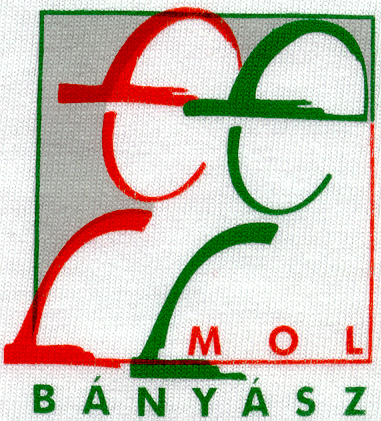 